Part 1: Practicing Metric ConversionsUse the staircase method. Convert each measurement below to the unit listed. 3g=___________________milligrams4421mL=_______________dkL3.66m=________________ cm370 dm=_______________ dkm.02 cg=_________________ dg5L = ____________________ hLPart 2: Calculating Gravitational Potential Energy Use the formula for calculating Gravitational Potential Energy to solve the problems below. Remember to use the appropriate metric units and show your work. Reminders:PEgrav=mghm stands for mass which must be measured in kilograms!g stands for acceleration due to gravity which is always the same on earth. Write the rate in the space below.Acceleration due to Gravity on Earth: ___________________h stands for height which must be measured in meters!A wrecking ball hanging from a crane has a mass of 450 kg and is 27.4m high. How much Gravitational Potential Energy does the wrecking ball have? 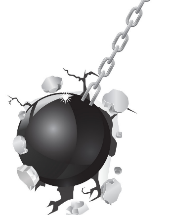 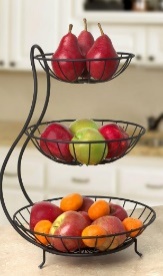 At the grocery store, Veronica bought 4 apples which had a mass of 253.6g. When she got home, she put them in her fruit basket which is 2.13 m above the ground. How much Gravitational Potential Energy do the apples have?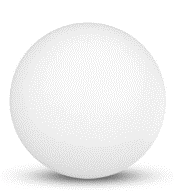 During one of your lab trials, held a ping pong ball at a height of 50cm. The ball had a mass of 26.4g. How much gravitational potential energy did the ball have during this trial?